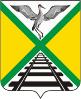 СОВЕТ МУНИЦИПАЛЬНОГО РАЙОНА«ЗАБАЙКАЛЬСКИЙ РАЙОН»               РЕШЕНИЕ проектп.г.т. Забайкальск  30 ноября 2022 года                                                                                    №    О награждении Благодарственным письмом Совета муниципального района  «Забайкальский район»      В соответствии с  Положением о   Почетной грамоте и Благодарственном письме Совета муниципального района «Забайкальский район», утвержденным решением  Совета муниципального района «Забайкальский район» от 22 октября 2010 года № 146,  на основании представленного  ходатайства от начальника ОМВД России по Забайкальскому району,  руководствуясь статьей 24 Устава муниципального  района «Забайкальский район», Совет муниципального района  «Забайкальский район» решил:    1.Наградить Благодарственным письмом Совета муниципального района «Забайкальский район» в связи с профессиональным праздником Днем сотрудника органов внутренних дел Российской Федерации:    1.1.Дашидондокова Баяра Базаровича – лейтенанта полиции  инспектора (дорожно – патрульной службы) группы ДПС ГИБДД ОМВД России по Забайкальскому району за содействие между организациями по различным вопросам служебной  деятельности, добросовестный труд, высокий профессионализм,патриотическое воспитание молодого поколения, профилактике преступлений и правонарушений в связи с профессиональным праздником, Днем сотрудника органов внутренних дел Российской Федерации.    1.2.Беспалова Петра Владимировича - младшего лейтенанта полиции  инспектора (дорожно – патрульной службы) группы ДПС ГИБДД ОМВД России по Забайкальскому району за содействие между организациями по различным вопросам служебной  деятельности, добросовестный труд, высокий профессионализм,  патриотическое воспитание молодого поколения, профилактике преступлений и правонарушений в связи с профессиональным праздником, Днем сотрудника органов внутренних дел Российской Федерации.    1.3. Федерягина Александра  Петровича – старшего сержанта старшего полицейского (конвоя) группы охраны и конвоирования подозреваемых и обвиняемых ИВС подозреваемых и обвиняемых ОМВД России по Забайкальскому району за содействие между организациями по различным вопросам служебной  деятельности, добросовестный труд, высокий профессионализм, патриотическое воспитание молодого поколения, профилактике преступлений и правонарушений в связи с профессиональным праздником, Днем сотрудника органов внутренних дел Российской Федерации. 2. Настоящее решение вступает в силу на следующий день после официального опубликования (обнародования).          3. Опубликовать (обнародовать) настоящее решение в порядке, установленном Уставом муниципального района «Забайкальский район» и разместить на официальном сайте муниципального района «Забайкальский район» в информационно-телекоммуникационной сети «Интернет» www.zabaikalskadm.ruПредседатель Совета муниципального района«Забайкальский район»                                                                     А.М.Эпов